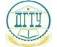 МИНИСТЕРСТВО НАУКИ И ВЫСШЕГО ОБРАЗОВАНИЯ РОССИЙСКОЙ ФЕДЕРАЦИИМИНИСТЕРСТВО НАУКИ И ВЫСШЕГО ОБРАЗОВАНИЯ РОССИЙСКОЙ ФЕДЕРАЦИИМИНИСТЕРСТВО НАУКИ И ВЫСШЕГО ОБРАЗОВАНИЯ РОССИЙСКОЙ ФЕДЕРАЦИИМИНИСТЕРСТВО НАУКИ И ВЫСШЕГО ОБРАЗОВАНИЯ РОССИЙСКОЙ ФЕДЕРАЦИИМИНИСТЕРСТВО НАУКИ И ВЫСШЕГО ОБРАЗОВАНИЯ РОССИЙСКОЙ ФЕДЕРАЦИИМИНИСТЕРСТВО НАУКИ И ВЫСШЕГО ОБРАЗОВАНИЯ РОССИЙСКОЙ ФЕДЕРАЦИИМИНИСТЕРСТВО НАУКИ И ВЫСШЕГО ОБРАЗОВАНИЯ РОССИЙСКОЙ ФЕДЕРАЦИИМИНИСТЕРСТВО НАУКИ И ВЫСШЕГО ОБРАЗОВАНИЯ РОССИЙСКОЙ ФЕДЕРАЦИИМИНИСТЕРСТВО НАУКИ И ВЫСШЕГО ОБРАЗОВАНИЯ РОССИЙСКОЙ ФЕДЕРАЦИИМИНИСТЕРСТВО НАУКИ И ВЫСШЕГО ОБРАЗОВАНИЯ РОССИЙСКОЙ ФЕДЕРАЦИИМИНИСТЕРСТВО НАУКИ И ВЫСШЕГО ОБРАЗОВАНИЯ РОССИЙСКОЙ ФЕДЕРАЦИИМИНИСТЕРСТВО НАУКИ И ВЫСШЕГО ОБРАЗОВАНИЯ РОССИЙСКОЙ ФЕДЕРАЦИИМИНИСТЕРСТВО НАУКИ И ВЫСШЕГО ОБРАЗОВАНИЯ РОССИЙСКОЙ ФЕДЕРАЦИИМИНИСТЕРСТВО НАУКИ И ВЫСШЕГО ОБРАЗОВАНИЯ РОССИЙСКОЙ ФЕДЕРАЦИИМИНИСТЕРСТВО НАУКИ И ВЫСШЕГО ОБРАЗОВАНИЯ РОССИЙСКОЙ ФЕДЕРАЦИИМИНИСТЕРСТВО НАУКИ И ВЫСШЕГО ОБРАЗОВАНИЯ РОССИЙСКОЙ ФЕДЕРАЦИИМИНИСТЕРСТВО НАУКИ И ВЫСШЕГО ОБРАЗОВАНИЯ РОССИЙСКОЙ ФЕДЕРАЦИИМИНИСТЕРСТВО НАУКИ И ВЫСШЕГО ОБРАЗОВАНИЯ РОССИЙСКОЙ ФЕДЕРАЦИИМИНИСТЕРСТВО НАУКИ И ВЫСШЕГО ОБРАЗОВАНИЯ РОССИЙСКОЙ ФЕДЕРАЦИИФЕДЕРАЛЬНОЕ ГОСУДАРСТВЕННОЕ БЮДЖЕТНОЕ ОБРАЗОВАТЕЛЬНОЕ УЧРЕЖДЕНИЕ ВЫСШЕГО ОБРАЗОВАНИЯ«ДОНСКОЙ ГОСУДАРСТВЕННЫЙ ТЕХНИЧЕСКИЙ УНИВЕРСИТЕТ»(ДГТУ)ФЕДЕРАЛЬНОЕ ГОСУДАРСТВЕННОЕ БЮДЖЕТНОЕ ОБРАЗОВАТЕЛЬНОЕ УЧРЕЖДЕНИЕ ВЫСШЕГО ОБРАЗОВАНИЯ«ДОНСКОЙ ГОСУДАРСТВЕННЫЙ ТЕХНИЧЕСКИЙ УНИВЕРСИТЕТ»(ДГТУ)ФЕДЕРАЛЬНОЕ ГОСУДАРСТВЕННОЕ БЮДЖЕТНОЕ ОБРАЗОВАТЕЛЬНОЕ УЧРЕЖДЕНИЕ ВЫСШЕГО ОБРАЗОВАНИЯ«ДОНСКОЙ ГОСУДАРСТВЕННЫЙ ТЕХНИЧЕСКИЙ УНИВЕРСИТЕТ»(ДГТУ)ФЕДЕРАЛЬНОЕ ГОСУДАРСТВЕННОЕ БЮДЖЕТНОЕ ОБРАЗОВАТЕЛЬНОЕ УЧРЕЖДЕНИЕ ВЫСШЕГО ОБРАЗОВАНИЯ«ДОНСКОЙ ГОСУДАРСТВЕННЫЙ ТЕХНИЧЕСКИЙ УНИВЕРСИТЕТ»(ДГТУ)ФЕДЕРАЛЬНОЕ ГОСУДАРСТВЕННОЕ БЮДЖЕТНОЕ ОБРАЗОВАТЕЛЬНОЕ УЧРЕЖДЕНИЕ ВЫСШЕГО ОБРАЗОВАНИЯ«ДОНСКОЙ ГОСУДАРСТВЕННЫЙ ТЕХНИЧЕСКИЙ УНИВЕРСИТЕТ»(ДГТУ)ФЕДЕРАЛЬНОЕ ГОСУДАРСТВЕННОЕ БЮДЖЕТНОЕ ОБРАЗОВАТЕЛЬНОЕ УЧРЕЖДЕНИЕ ВЫСШЕГО ОБРАЗОВАНИЯ«ДОНСКОЙ ГОСУДАРСТВЕННЫЙ ТЕХНИЧЕСКИЙ УНИВЕРСИТЕТ»(ДГТУ)ФЕДЕРАЛЬНОЕ ГОСУДАРСТВЕННОЕ БЮДЖЕТНОЕ ОБРАЗОВАТЕЛЬНОЕ УЧРЕЖДЕНИЕ ВЫСШЕГО ОБРАЗОВАНИЯ«ДОНСКОЙ ГОСУДАРСТВЕННЫЙ ТЕХНИЧЕСКИЙ УНИВЕРСИТЕТ»(ДГТУ)ФЕДЕРАЛЬНОЕ ГОСУДАРСТВЕННОЕ БЮДЖЕТНОЕ ОБРАЗОВАТЕЛЬНОЕ УЧРЕЖДЕНИЕ ВЫСШЕГО ОБРАЗОВАНИЯ«ДОНСКОЙ ГОСУДАРСТВЕННЫЙ ТЕХНИЧЕСКИЙ УНИВЕРСИТЕТ»(ДГТУ)ФЕДЕРАЛЬНОЕ ГОСУДАРСТВЕННОЕ БЮДЖЕТНОЕ ОБРАЗОВАТЕЛЬНОЕ УЧРЕЖДЕНИЕ ВЫСШЕГО ОБРАЗОВАНИЯ«ДОНСКОЙ ГОСУДАРСТВЕННЫЙ ТЕХНИЧЕСКИЙ УНИВЕРСИТЕТ»(ДГТУ)ФЕДЕРАЛЬНОЕ ГОСУДАРСТВЕННОЕ БЮДЖЕТНОЕ ОБРАЗОВАТЕЛЬНОЕ УЧРЕЖДЕНИЕ ВЫСШЕГО ОБРАЗОВАНИЯ«ДОНСКОЙ ГОСУДАРСТВЕННЫЙ ТЕХНИЧЕСКИЙ УНИВЕРСИТЕТ»(ДГТУ)ФЕДЕРАЛЬНОЕ ГОСУДАРСТВЕННОЕ БЮДЖЕТНОЕ ОБРАЗОВАТЕЛЬНОЕ УЧРЕЖДЕНИЕ ВЫСШЕГО ОБРАЗОВАНИЯ«ДОНСКОЙ ГОСУДАРСТВЕННЫЙ ТЕХНИЧЕСКИЙ УНИВЕРСИТЕТ»(ДГТУ)ФЕДЕРАЛЬНОЕ ГОСУДАРСТВЕННОЕ БЮДЖЕТНОЕ ОБРАЗОВАТЕЛЬНОЕ УЧРЕЖДЕНИЕ ВЫСШЕГО ОБРАЗОВАНИЯ«ДОНСКОЙ ГОСУДАРСТВЕННЫЙ ТЕХНИЧЕСКИЙ УНИВЕРСИТЕТ»(ДГТУ)ФЕДЕРАЛЬНОЕ ГОСУДАРСТВЕННОЕ БЮДЖЕТНОЕ ОБРАЗОВАТЕЛЬНОЕ УЧРЕЖДЕНИЕ ВЫСШЕГО ОБРАЗОВАНИЯ«ДОНСКОЙ ГОСУДАРСТВЕННЫЙ ТЕХНИЧЕСКИЙ УНИВЕРСИТЕТ»(ДГТУ)ФЕДЕРАЛЬНОЕ ГОСУДАРСТВЕННОЕ БЮДЖЕТНОЕ ОБРАЗОВАТЕЛЬНОЕ УЧРЕЖДЕНИЕ ВЫСШЕГО ОБРАЗОВАНИЯ«ДОНСКОЙ ГОСУДАРСТВЕННЫЙ ТЕХНИЧЕСКИЙ УНИВЕРСИТЕТ»(ДГТУ)ФЕДЕРАЛЬНОЕ ГОСУДАРСТВЕННОЕ БЮДЖЕТНОЕ ОБРАЗОВАТЕЛЬНОЕ УЧРЕЖДЕНИЕ ВЫСШЕГО ОБРАЗОВАНИЯ«ДОНСКОЙ ГОСУДАРСТВЕННЫЙ ТЕХНИЧЕСКИЙ УНИВЕРСИТЕТ»(ДГТУ)ФЕДЕРАЛЬНОЕ ГОСУДАРСТВЕННОЕ БЮДЖЕТНОЕ ОБРАЗОВАТЕЛЬНОЕ УЧРЕЖДЕНИЕ ВЫСШЕГО ОБРАЗОВАНИЯ«ДОНСКОЙ ГОСУДАРСТВЕННЫЙ ТЕХНИЧЕСКИЙ УНИВЕРСИТЕТ»(ДГТУ)ФЕДЕРАЛЬНОЕ ГОСУДАРСТВЕННОЕ БЮДЖЕТНОЕ ОБРАЗОВАТЕЛЬНОЕ УЧРЕЖДЕНИЕ ВЫСШЕГО ОБРАЗОВАНИЯ«ДОНСКОЙ ГОСУДАРСТВЕННЫЙ ТЕХНИЧЕСКИЙ УНИВЕРСИТЕТ»(ДГТУ)ФЕДЕРАЛЬНОЕ ГОСУДАРСТВЕННОЕ БЮДЖЕТНОЕ ОБРАЗОВАТЕЛЬНОЕ УЧРЕЖДЕНИЕ ВЫСШЕГО ОБРАЗОВАНИЯ«ДОНСКОЙ ГОСУДАРСТВЕННЫЙ ТЕХНИЧЕСКИЙ УНИВЕРСИТЕТ»(ДГТУ)ФЕДЕРАЛЬНОЕ ГОСУДАРСТВЕННОЕ БЮДЖЕТНОЕ ОБРАЗОВАТЕЛЬНОЕ УЧРЕЖДЕНИЕ ВЫСШЕГО ОБРАЗОВАНИЯ«ДОНСКОЙ ГОСУДАРСТВЕННЫЙ ТЕХНИЧЕСКИЙ УНИВЕРСИТЕТ»(ДГТУ)УТВЕРЖДАЮУТВЕРЖДАЮУТВЕРЖДАЮУТВЕРЖДАЮУТВЕРЖДАЮДиректор АКДиректор АКДиректор АКДиректор АКДиректор АК______________ В.А. Зибров______________ В.А. Зибров______________ В.А. Зибров______________ В.А. Зибров______________ В.А. Зибров______________ В.А. Зибров______________ В.А. Зибров______________ В.А. Зибров______________ В.А. Зибров______________ В.А. Зибров______________ В.А. Зибров______________ В.А. Зибров______________ В.А. Зибров______________ В.А. Зибров______________ В.А. ЗибровТехнологическая оснасткаТехнологическая оснасткаТехнологическая оснасткаТехнологическая оснасткаТехнологическая оснасткаТехнологическая оснасткаТехнологическая оснасткаТехнологическая оснасткаТехнологическая оснасткаТехнологическая оснасткаТехнологическая оснасткаТехнологическая оснасткаТехнологическая оснасткаТехнологическая оснасткаТехнологическая оснасткаТехнологическая оснасткаТехнологическая оснасткаТехнологическая оснасткаТехнологическая оснасткарабочая программа дисциплины (модуля)рабочая программа дисциплины (модуля)рабочая программа дисциплины (модуля)рабочая программа дисциплины (модуля)рабочая программа дисциплины (модуля)рабочая программа дисциплины (модуля)рабочая программа дисциплины (модуля)рабочая программа дисциплины (модуля)рабочая программа дисциплины (модуля)рабочая программа дисциплины (модуля)рабочая программа дисциплины (модуля)рабочая программа дисциплины (модуля)рабочая программа дисциплины (модуля)рабочая программа дисциплины (модуля)рабочая программа дисциплины (модуля)рабочая программа дисциплины (модуля)рабочая программа дисциплины (модуля)рабочая программа дисциплины (модуля)рабочая программа дисциплины (модуля)Закреплена заЗакреплена заАвиационный колледжАвиационный колледжАвиационный колледжАвиационный колледжАвиационный колледжАвиационный колледжАвиационный колледжАвиационный колледжАвиационный колледжАвиационный колледжАвиационный колледжАвиационный колледжАвиационный колледжАвиационный колледжУчебный планУчебный планУчебный планУчебный план15.02.08 -2022-1-ТМ9.plxТехнология машиностроенияПрофиль получаемого профессионального образования при реализации программы среднего общего образования: технологический15.02.08 -2022-1-ТМ9.plxТехнология машиностроенияПрофиль получаемого профессионального образования при реализации программы среднего общего образования: технологический15.02.08 -2022-1-ТМ9.plxТехнология машиностроенияПрофиль получаемого профессионального образования при реализации программы среднего общего образования: технологический15.02.08 -2022-1-ТМ9.plxТехнология машиностроенияПрофиль получаемого профессионального образования при реализации программы среднего общего образования: технологический15.02.08 -2022-1-ТМ9.plxТехнология машиностроенияПрофиль получаемого профессионального образования при реализации программы среднего общего образования: технологический15.02.08 -2022-1-ТМ9.plxТехнология машиностроенияПрофиль получаемого профессионального образования при реализации программы среднего общего образования: технологический15.02.08 -2022-1-ТМ9.plxТехнология машиностроенияПрофиль получаемого профессионального образования при реализации программы среднего общего образования: технологический15.02.08 -2022-1-ТМ9.plxТехнология машиностроенияПрофиль получаемого профессионального образования при реализации программы среднего общего образования: технологический15.02.08 -2022-1-ТМ9.plxТехнология машиностроенияПрофиль получаемого профессионального образования при реализации программы среднего общего образования: технологический15.02.08 -2022-1-ТМ9.plxТехнология машиностроенияПрофиль получаемого профессионального образования при реализации программы среднего общего образования: технологический15.02.08 -2022-1-ТМ9.plxТехнология машиностроенияПрофиль получаемого профессионального образования при реализации программы среднего общего образования: технологический15.02.08 -2022-1-ТМ9.plxТехнология машиностроенияПрофиль получаемого профессионального образования при реализации программы среднего общего образования: технологический15.02.08 -2022-1-ТМ9.plxТехнология машиностроенияПрофиль получаемого профессионального образования при реализации программы среднего общего образования: технологический15.02.08 -2022-1-ТМ9.plxТехнология машиностроенияПрофиль получаемого профессионального образования при реализации программы среднего общего образования: технологический15.02.08 -2022-1-ТМ9.plxТехнология машиностроенияПрофиль получаемого профессионального образования при реализации программы среднего общего образования: технологический15.02.08 -2022-1-ТМ9.plxТехнология машиностроенияПрофиль получаемого профессионального образования при реализации программы среднего общего образования: технологический15.02.08 -2022-1-ТМ9.plxТехнология машиностроенияПрофиль получаемого профессионального образования при реализации программы среднего общего образования: технологический15.02.08 -2022-1-ТМ9.plxТехнология машиностроенияПрофиль получаемого профессионального образования при реализации программы среднего общего образования: технологический15.02.08 -2022-1-ТМ9.plxТехнология машиностроенияПрофиль получаемого профессионального образования при реализации программы среднего общего образования: технологический15.02.08 -2022-1-ТМ9.plxТехнология машиностроенияПрофиль получаемого профессионального образования при реализации программы среднего общего образования: технологический15.02.08 -2022-1-ТМ9.plxТехнология машиностроенияПрофиль получаемого профессионального образования при реализации программы среднего общего образования: технологический15.02.08 -2022-1-ТМ9.plxТехнология машиностроенияПрофиль получаемого профессионального образования при реализации программы среднего общего образования: технологический15.02.08 -2022-1-ТМ9.plxТехнология машиностроенияПрофиль получаемого профессионального образования при реализации программы среднего общего образования: технологический15.02.08 -2022-1-ТМ9.plxТехнология машиностроенияПрофиль получаемого профессионального образования при реализации программы среднего общего образования: технологический15.02.08 -2022-1-ТМ9.plxТехнология машиностроенияПрофиль получаемого профессионального образования при реализации программы среднего общего образования: технологический15.02.08 -2022-1-ТМ9.plxТехнология машиностроенияПрофиль получаемого профессионального образования при реализации программы среднего общего образования: технологический15.02.08 -2022-1-ТМ9.plxТехнология машиностроенияПрофиль получаемого профессионального образования при реализации программы среднего общего образования: технологический15.02.08 -2022-1-ТМ9.plxТехнология машиностроенияПрофиль получаемого профессионального образования при реализации программы среднего общего образования: технологическийКвалификацияКвалификацияКвалификацияКвалификациятехниктехниктехниктехниктехниктехниктехниктехниктехниктехниктехниктехниктехниктехникФорма обученияФорма обученияФорма обученияФорма обученияочнаяочнаяочнаяочнаяочнаяочнаяочнаяочнаяочнаяочнаяочнаяочнаяочнаяочнаяОбщая трудоемкостьОбщая трудоемкостьОбщая трудоемкость0 ЗЕТ0 ЗЕТ0 ЗЕТ0 ЗЕТЧасов по учебному плануЧасов по учебному плануЧасов по учебному плануЧасов по учебному плануЧасов по учебному плану134134Формы контроля  в семестрах:Формы контроля  в семестрах:Формы контроля  в семестрах:Формы контроля  в семестрах:Формы контроля  в семестрах:в том числе:в том числе:в том числе:в том числе:в том числе:экзамены 8курсовые проекты 8экзамены 8курсовые проекты 8экзамены 8курсовые проекты 8аудиторные занятияаудиторные занятияаудиторные занятияаудиторные занятия8888экзамены 8курсовые проекты 8экзамены 8курсовые проекты 8экзамены 8курсовые проекты 8самостоятельная работасамостоятельная работасамостоятельная работасамостоятельная работа3030Распределение часов дисциплины по семестрамРаспределение часов дисциплины по семестрамРаспределение часов дисциплины по семестрамРаспределение часов дисциплины по семестрамРаспределение часов дисциплины по семестрамРаспределение часов дисциплины по семестрамРаспределение часов дисциплины по семестрамРаспределение часов дисциплины по семестрамСеместр77888ИтогоИтогоНедель12,512,59,59,59,5ИтогоИтогоВид занятийУПРПУПУПРПУПРПЛекции22222626264848Практические10101010102020Курсовое проектирование2020202020Консультации441212121616Итого ауд.32325656568888Сам. работа12121818183030Итого48488686861341342022 г.УП: 15.02.08 -2022-1-ТМ9.plxУП: 15.02.08 -2022-1-ТМ9.plxУП: 15.02.08 -2022-1-ТМ9.plxУП: 15.02.08 -2022-1-ТМ9.plxУП: 15.02.08 -2022-1-ТМ9.plxстр. 2Программу составил(и):Программу составил(и):Программу составил(и):Программу составил(и):Преп., Яковлев Александр Станиславович _________________Преп., Яковлев Александр Станиславович _________________Преп., Яковлев Александр Станиславович _________________Преп., Яковлев Александр Станиславович _________________Преп., Яковлев Александр Станиславович _________________Преп., Яковлев Александр Станиславович _________________Преп., Яковлев Александр Станиславович _________________Преп., Яковлев Александр Станиславович _________________Преп., Яковлев Александр Станиславович _________________Преп., Яковлев Александр Станиславович _________________Рецензент(ы):Рецензент(ы):Рецензент(ы):Рецензент(ы):Преп., Попова С.О.;Нач. ОК, Бондаренко А.Г. _________________Преп., Попова С.О.;Нач. ОК, Бондаренко А.Г. _________________Преп., Попова С.О.;Нач. ОК, Бондаренко А.Г. _________________Преп., Попова С.О.;Нач. ОК, Бондаренко А.Г. _________________Преп., Попова С.О.;Нач. ОК, Бондаренко А.Г. _________________Преп., Попова С.О.;Нач. ОК, Бондаренко А.Г. _________________Преп., Попова С.О.;Нач. ОК, Бондаренко А.Г. _________________Преп., Попова С.О.;Нач. ОК, Бондаренко А.Г. _________________Преп., Попова С.О.;Нач. ОК, Бондаренко А.Г. _________________Преп., Попова С.О.;Нач. ОК, Бондаренко А.Г. _________________Рабочая программа дисциплины (модуля)Рабочая программа дисциплины (модуля)Рабочая программа дисциплины (модуля)Рабочая программа дисциплины (модуля)Рабочая программа дисциплины (модуля)Рабочая программа дисциплины (модуля)Рабочая программа дисциплины (модуля)Технологическая оснасткаТехнологическая оснасткаТехнологическая оснасткаТехнологическая оснасткаТехнологическая оснасткаТехнологическая оснасткаТехнологическая оснасткаТехнологическая оснасткаТехнологическая оснасткаТехнологическая оснасткаразработана в соответствии с ФГОС СПО:разработана в соответствии с ФГОС СПО:разработана в соответствии с ФГОС СПО:разработана в соответствии с ФГОС СПО:разработана в соответствии с ФГОС СПО:разработана в соответствии с ФГОС СПО:разработана в соответствии с ФГОС СПО:Федеральный государственный образовательный стандарт среднего профессионального образования по специальности 15.02.08 ТЕХНОЛОГИЯ МАШИНОСТРОЕНИЯ (программа подготовки специалистов среднего звена). (приказ Минобрнауки России от 18.04.2014 г. № 350)Федеральный государственный образовательный стандарт среднего профессионального образования по специальности 15.02.08 ТЕХНОЛОГИЯ МАШИНОСТРОЕНИЯ (программа подготовки специалистов среднего звена). (приказ Минобрнауки России от 18.04.2014 г. № 350)Федеральный государственный образовательный стандарт среднего профессионального образования по специальности 15.02.08 ТЕХНОЛОГИЯ МАШИНОСТРОЕНИЯ (программа подготовки специалистов среднего звена). (приказ Минобрнауки России от 18.04.2014 г. № 350)Федеральный государственный образовательный стандарт среднего профессионального образования по специальности 15.02.08 ТЕХНОЛОГИЯ МАШИНОСТРОЕНИЯ (программа подготовки специалистов среднего звена). (приказ Минобрнауки России от 18.04.2014 г. № 350)Федеральный государственный образовательный стандарт среднего профессионального образования по специальности 15.02.08 ТЕХНОЛОГИЯ МАШИНОСТРОЕНИЯ (программа подготовки специалистов среднего звена). (приказ Минобрнауки России от 18.04.2014 г. № 350)Федеральный государственный образовательный стандарт среднего профессионального образования по специальности 15.02.08 ТЕХНОЛОГИЯ МАШИНОСТРОЕНИЯ (программа подготовки специалистов среднего звена). (приказ Минобрнауки России от 18.04.2014 г. № 350)Федеральный государственный образовательный стандарт среднего профессионального образования по специальности 15.02.08 ТЕХНОЛОГИЯ МАШИНОСТРОЕНИЯ (программа подготовки специалистов среднего звена). (приказ Минобрнауки России от 18.04.2014 г. № 350)Федеральный государственный образовательный стандарт среднего профессионального образования по специальности 15.02.08 ТЕХНОЛОГИЯ МАШИНОСТРОЕНИЯ (программа подготовки специалистов среднего звена). (приказ Минобрнауки России от 18.04.2014 г. № 350)Федеральный государственный образовательный стандарт среднего профессионального образования по специальности 15.02.08 ТЕХНОЛОГИЯ МАШИНОСТРОЕНИЯ (программа подготовки специалистов среднего звена). (приказ Минобрнауки России от 18.04.2014 г. № 350)Федеральный государственный образовательный стандарт среднего профессионального образования по специальности 15.02.08 ТЕХНОЛОГИЯ МАШИНОСТРОЕНИЯ (программа подготовки специалистов среднего звена). (приказ Минобрнауки России от 18.04.2014 г. № 350)составлена на основании учебного плана:составлена на основании учебного плана:составлена на основании учебного плана:составлена на основании учебного плана:составлена на основании учебного плана:составлена на основании учебного плана:составлена на основании учебного плана:Технология машиностроенияПрофиль получаемого профессионального образования при реализации программы среднего общего образования: технологическийТехнология машиностроенияПрофиль получаемого профессионального образования при реализации программы среднего общего образования: технологическийТехнология машиностроенияПрофиль получаемого профессионального образования при реализации программы среднего общего образования: технологическийТехнология машиностроенияПрофиль получаемого профессионального образования при реализации программы среднего общего образования: технологическийТехнология машиностроенияПрофиль получаемого профессионального образования при реализации программы среднего общего образования: технологическийТехнология машиностроенияПрофиль получаемого профессионального образования при реализации программы среднего общего образования: технологическийТехнология машиностроенияПрофиль получаемого профессионального образования при реализации программы среднего общего образования: технологическийТехнология машиностроенияПрофиль получаемого профессионального образования при реализации программы среднего общего образования: технологическийТехнология машиностроенияПрофиль получаемого профессионального образования при реализации программы среднего общего образования: технологическийТехнология машиностроенияПрофиль получаемого профессионального образования при реализации программы среднего общего образования: технологическийутвержденного Учёным советом университета от 19.04.2022 протокол № 13.утвержденного Учёным советом университета от 19.04.2022 протокол № 13.утвержденного Учёным советом университета от 19.04.2022 протокол № 13.утвержденного Учёным советом университета от 19.04.2022 протокол № 13.утвержденного Учёным советом университета от 19.04.2022 протокол № 13.утвержденного Учёным советом университета от 19.04.2022 протокол № 13.утвержденного Учёным советом университета от 19.04.2022 протокол № 13.утвержденного Учёным советом университета от 19.04.2022 протокол № 13.утвержденного Учёным советом университета от 19.04.2022 протокол № 13.утвержденного Учёным советом университета от 19.04.2022 протокол № 13.Рабочая программа одобрена на заседании ЦКРабочая программа одобрена на заседании ЦКРабочая программа одобрена на заседании ЦКРабочая программа одобрена на заседании ЦКРабочая программа одобрена на заседании ЦКРабочая программа одобрена на заседании ЦКРабочая программа одобрена на заседании ЦКРабочая программа одобрена на заседании ЦКРабочая программа одобрена на заседании ЦКРабочая программа одобрена на заседании ЦКАвиационный колледжАвиационный колледжАвиационный колледжАвиационный колледжАвиационный колледжАвиационный колледжАвиационный колледжАвиационный колледжПротокол от 31.08.2022 г.  № 1Срок действия программы: 2022-2026 уч.г.Протокол от 31.08.2022 г.  № 1Срок действия программы: 2022-2026 уч.г.Протокол от 31.08.2022 г.  № 1Срок действия программы: 2022-2026 уч.г.Протокол от 31.08.2022 г.  № 1Срок действия программы: 2022-2026 уч.г.Протокол от 31.08.2022 г.  № 1Срок действия программы: 2022-2026 уч.г.Протокол от 31.08.2022 г.  № 1Срок действия программы: 2022-2026 уч.г.Протокол от 31.08.2022 г.  № 1Срок действия программы: 2022-2026 уч.г.Протокол от 31.08.2022 г.  № 1Срок действия программы: 2022-2026 уч.г.Протокол от 31.08.2022 г.  № 1Срок действия программы: 2022-2026 уч.г.Протокол от 31.08.2022 г.  № 1Срок действия программы: 2022-2026 уч.г.Протокол от 31.08.2022 г.  № 1Срок действия программы: 2022-2026 уч.г.Протокол от 31.08.2022 г.  № 1Срок действия программы: 2022-2026 уч.г.Протокол от 31.08.2022 г.  № 1Срок действия программы: 2022-2026 уч.г.Протокол от 31.08.2022 г.  № 1Срок действия программы: 2022-2026 уч.г.Протокол от 31.08.2022 г.  № 1Срок действия программы: 2022-2026 уч.г.Протокол от 31.08.2022 г.  № 1Срок действия программы: 2022-2026 уч.г.Протокол от 31.08.2022 г.  № 1Срок действия программы: 2022-2026 уч.г.Протокол от 31.08.2022 г.  № 1Срок действия программы: 2022-2026 уч.г.Протокол от 31.08.2022 г.  № 1Срок действия программы: 2022-2026 уч.г.Протокол от 31.08.2022 г.  № 1Срок действия программы: 2022-2026 уч.г.Протокол от 31.08.2022 г.  № 1Срок действия программы: 2022-2026 уч.г.Протокол от 31.08.2022 г.  № 1Срок действия программы: 2022-2026 уч.г.Протокол от 31.08.2022 г.  № 1Срок действия программы: 2022-2026 уч.г.Протокол от 31.08.2022 г.  № 1Срок действия программы: 2022-2026 уч.г.Протокол от 31.08.2022 г.  № 1Срок действия программы: 2022-2026 уч.г.Протокол от 31.08.2022 г.  № 1Срок действия программы: 2022-2026 уч.г.Протокол от 31.08.2022 г.  № 1Срок действия программы: 2022-2026 уч.г.Протокол от 31.08.2022 г.  № 1Срок действия программы: 2022-2026 уч.г.Протокол от 31.08.2022 г.  № 1Срок действия программы: 2022-2026 уч.г.Протокол от 31.08.2022 г.  № 1Срок действия программы: 2022-2026 уч.г.Протокол от 31.08.2022 г.  № 1Срок действия программы: 2022-2026 уч.г.Протокол от 31.08.2022 г.  № 1Срок действия программы: 2022-2026 уч.г.Протокол от 31.08.2022 г.  № 1Срок действия программы: 2022-2026 уч.г.Протокол от 31.08.2022 г.  № 1Срок действия программы: 2022-2026 уч.г.Протокол от 31.08.2022 г.  № 1Срок действия программы: 2022-2026 уч.г.Протокол от 31.08.2022 г.  № 1Срок действия программы: 2022-2026 уч.г.Протокол от 31.08.2022 г.  № 1Срок действия программы: 2022-2026 уч.г.Протокол от 31.08.2022 г.  № 1Срок действия программы: 2022-2026 уч.г.Протокол от 31.08.2022 г.  № 1Срок действия программы: 2022-2026 уч.г.Протокол от 31.08.2022 г.  № 1Срок действия программы: 2022-2026 уч.г.личная подписьинициалы, фамилияинициалы, фамилияинициалы, фамилияинициалы, фамилияинициалы, фамилияинициалы, фамилияУП: 15.02.08 -2022-1-ТМ9.plxУП: 15.02.08 -2022-1-ТМ9.plxУП: 15.02.08 -2022-1-ТМ9.plxстр. 31. ОБЛАСТЬ ПРИМЕНЕНИЯ РАБОЧЕЙ ПРОГРАММЫ1. ОБЛАСТЬ ПРИМЕНЕНИЯ РАБОЧЕЙ ПРОГРАММЫ1. ОБЛАСТЬ ПРИМЕНЕНИЯ РАБОЧЕЙ ПРОГРАММЫ1. ОБЛАСТЬ ПРИМЕНЕНИЯ РАБОЧЕЙ ПРОГРАММЫ1. ОБЛАСТЬ ПРИМЕНЕНИЯ РАБОЧЕЙ ПРОГРАММЫ2. МЕСТО ДИСЦИПЛИНЫ (МОДУЛЯ)  В СТРУКТУРЕ ОБРАЗОВАТЕЛЬНОЙ ПРОГРАММЫ2. МЕСТО ДИСЦИПЛИНЫ (МОДУЛЯ)  В СТРУКТУРЕ ОБРАЗОВАТЕЛЬНОЙ ПРОГРАММЫ2. МЕСТО ДИСЦИПЛИНЫ (МОДУЛЯ)  В СТРУКТУРЕ ОБРАЗОВАТЕЛЬНОЙ ПРОГРАММЫ2. МЕСТО ДИСЦИПЛИНЫ (МОДУЛЯ)  В СТРУКТУРЕ ОБРАЗОВАТЕЛЬНОЙ ПРОГРАММЫ2. МЕСТО ДИСЦИПЛИНЫ (МОДУЛЯ)  В СТРУКТУРЕ ОБРАЗОВАТЕЛЬНОЙ ПРОГРАММЫЦикл (раздел) ОП:Цикл (раздел) ОП:ОП.09.ОП.09.ОП.09.2.1Требования к предварительной подготовке обучающегося:Требования к предварительной подготовке обучающегося:Требования к предварительной подготовке обучающегося:Требования к предварительной подготовке обучающегося:2.1.1Технологическое оборудованиеТехнологическое оборудованиеТехнологическое оборудованиеТехнологическое оборудование2.1.2Компьютерная графикаКомпьютерная графикаКомпьютерная графикаКомпьютерная графика2.1.3Программирование для автоматизированного оборудованияПрограммирование для автоматизированного оборудованияПрограммирование для автоматизированного оборудованияПрограммирование для автоматизированного оборудования2.1.4Технология машиностроенияТехнология машиностроенияТехнология машиностроенияТехнология машиностроения2.1.5Метрология, стандартизация и сертификацияМетрология, стандартизация и сертификацияМетрология, стандартизация и сертификацияМетрология, стандартизация и сертификация2.1.6Процессы формообразования и инструментыПроцессы формообразования и инструментыПроцессы формообразования и инструментыПроцессы формообразования и инструменты2.1.7Техническая механикаТехническая механикаТехническая механикаТехническая механика2.2Дисциплины (модули) и практики, для которых освоение данной дисциплины (модуля) необходимо как предшествующее:Дисциплины (модули) и практики, для которых освоение данной дисциплины (модуля) необходимо как предшествующее:Дисциплины (модули) и практики, для которых освоение данной дисциплины (модуля) необходимо как предшествующее:Дисциплины (модули) и практики, для которых освоение данной дисциплины (модуля) необходимо как предшествующее:2.2.1Производственная практика (по профилю специальности)Производственная практика (по профилю специальности)Производственная практика (по профилю специальности)Производственная практика (по профилю специальности)2.2.2Реализация технологических процессов изготовления деталейРеализация технологических процессов изготовления деталейРеализация технологических процессов изготовления деталейРеализация технологических процессов изготовления деталей2.2.3Технологические процессы изготовления деталей машинТехнологические процессы изготовления деталей машинТехнологические процессы изготовления деталей машинТехнологические процессы изготовления деталей машин2.2.4Защита выпускной квалификационной работыЗащита выпускной квалификационной работыЗащита выпускной квалификационной работыЗащита выпускной квалификационной работы2.2.5Подготовка выпускной квалификационной работыПодготовка выпускной квалификационной работыПодготовка выпускной квалификационной работыПодготовка выпускной квалификационной работы2.2.6ПРОИЗВОДСТВЕННАЯ ПРАКТИКА (ПРЕДДИПЛОМНАЯ)ПРОИЗВОДСТВЕННАЯ ПРАКТИКА (ПРЕДДИПЛОМНАЯ)ПРОИЗВОДСТВЕННАЯ ПРАКТИКА (ПРЕДДИПЛОМНАЯ)ПРОИЗВОДСТВЕННАЯ ПРАКТИКА (ПРЕДДИПЛОМНАЯ)3. ЦЕЛИ И ЗАДАЧИ ДИСЦИПЛИНЫ (МОДУЛЯ) - ТРЕБОВАНИЯ К РЕЗУЛЬТАТУ ОСВОЕНИЕ ДИСЦИПЛИНЫ (МОДУЛЯ)3. ЦЕЛИ И ЗАДАЧИ ДИСЦИПЛИНЫ (МОДУЛЯ) - ТРЕБОВАНИЯ К РЕЗУЛЬТАТУ ОСВОЕНИЕ ДИСЦИПЛИНЫ (МОДУЛЯ)3. ЦЕЛИ И ЗАДАЧИ ДИСЦИПЛИНЫ (МОДУЛЯ) - ТРЕБОВАНИЯ К РЕЗУЛЬТАТУ ОСВОЕНИЕ ДИСЦИПЛИНЫ (МОДУЛЯ)3. ЦЕЛИ И ЗАДАЧИ ДИСЦИПЛИНЫ (МОДУЛЯ) - ТРЕБОВАНИЯ К РЕЗУЛЬТАТУ ОСВОЕНИЕ ДИСЦИПЛИНЫ (МОДУЛЯ)3. ЦЕЛИ И ЗАДАЧИ ДИСЦИПЛИНЫ (МОДУЛЯ) - ТРЕБОВАНИЯ К РЕЗУЛЬТАТУ ОСВОЕНИЕ ДИСЦИПЛИНЫ (МОДУЛЯ)ОК 1.: Понимать сущность и социальную значимость своей будущей профессии, проявлять к ней устойчивый интересОК 1.: Понимать сущность и социальную значимость своей будущей профессии, проявлять к ней устойчивый интересОК 1.: Понимать сущность и социальную значимость своей будущей профессии, проявлять к ней устойчивый интересОК 1.: Понимать сущность и социальную значимость своей будущей профессии, проявлять к ней устойчивый интересОК 1.: Понимать сущность и социальную значимость своей будущей профессии, проявлять к ней устойчивый интересОК 2.: Организовывать собственную деятельность, выбирать типовые методы способы выполнения профессиональных задач, оценивать их эффективность и качествоОК 2.: Организовывать собственную деятельность, выбирать типовые методы способы выполнения профессиональных задач, оценивать их эффективность и качествоОК 2.: Организовывать собственную деятельность, выбирать типовые методы способы выполнения профессиональных задач, оценивать их эффективность и качествоОК 2.: Организовывать собственную деятельность, выбирать типовые методы способы выполнения профессиональных задач, оценивать их эффективность и качествоОК 2.: Организовывать собственную деятельность, выбирать типовые методы способы выполнения профессиональных задач, оценивать их эффективность и качествоОК 3.: Принимать решения в стандартных и нестандартных ситуациях и нести за них ответственностьОК 3.: Принимать решения в стандартных и нестандартных ситуациях и нести за них ответственностьОК 3.: Принимать решения в стандартных и нестандартных ситуациях и нести за них ответственностьОК 3.: Принимать решения в стандартных и нестандартных ситуациях и нести за них ответственностьОК 3.: Принимать решения в стандартных и нестандартных ситуациях и нести за них ответственностьОК 4.: Осуществлять поиск и использование информации, необходимой для эффективного выполнения профессиональных задач, профессионального и личностного развитияОК 4.: Осуществлять поиск и использование информации, необходимой для эффективного выполнения профессиональных задач, профессионального и личностного развитияОК 4.: Осуществлять поиск и использование информации, необходимой для эффективного выполнения профессиональных задач, профессионального и личностного развитияОК 4.: Осуществлять поиск и использование информации, необходимой для эффективного выполнения профессиональных задач, профессионального и личностного развитияОК 4.: Осуществлять поиск и использование информации, необходимой для эффективного выполнения профессиональных задач, профессионального и личностного развитияОК 5.: Использовать информационно- коммуникационные технологии  в профессиональной деятельностиОК 5.: Использовать информационно- коммуникационные технологии  в профессиональной деятельностиОК 5.: Использовать информационно- коммуникационные технологии  в профессиональной деятельностиОК 5.: Использовать информационно- коммуникационные технологии  в профессиональной деятельностиОК 5.: Использовать информационно- коммуникационные технологии  в профессиональной деятельностиОК 6.: Работать в коллективе и команде, эффективно общаться  с коллегами, руководством, потребителямиОК 6.: Работать в коллективе и команде, эффективно общаться  с коллегами, руководством, потребителямиОК 6.: Работать в коллективе и команде, эффективно общаться  с коллегами, руководством, потребителямиОК 6.: Работать в коллективе и команде, эффективно общаться  с коллегами, руководством, потребителямиОК 6.: Работать в коллективе и команде, эффективно общаться  с коллегами, руководством, потребителямиОК 7.: Брать на себя ответственность за работу членов команды  (подчиненных), за результат выполнения заданийОК 7.: Брать на себя ответственность за работу членов команды  (подчиненных), за результат выполнения заданийОК 7.: Брать на себя ответственность за работу членов команды  (подчиненных), за результат выполнения заданийОК 7.: Брать на себя ответственность за работу членов команды  (подчиненных), за результат выполнения заданийОК 7.: Брать на себя ответственность за работу членов команды  (подчиненных), за результат выполнения заданийОК 8.: Самостоятельно определять задачи профессионального и  личностного развития, заниматься самообразованием, осознанно  планировать повышение квалификацииОК 8.: Самостоятельно определять задачи профессионального и  личностного развития, заниматься самообразованием, осознанно  планировать повышение квалификацииОК 8.: Самостоятельно определять задачи профессионального и  личностного развития, заниматься самообразованием, осознанно  планировать повышение квалификацииОК 8.: Самостоятельно определять задачи профессионального и  личностного развития, заниматься самообразованием, осознанно  планировать повышение квалификацииОК 8.: Самостоятельно определять задачи профессионального и  личностного развития, заниматься самообразованием, осознанно  планировать повышение квалификацииОК 9.: Ориентироваться в условиях частой смены технологий  в профессиональной деятельностиОК 9.: Ориентироваться в условиях частой смены технологий  в профессиональной деятельностиОК 9.: Ориентироваться в условиях частой смены технологий  в профессиональной деятельностиОК 9.: Ориентироваться в условиях частой смены технологий  в профессиональной деятельностиОК 9.: Ориентироваться в условиях частой смены технологий  в профессиональной деятельностиПК 1.1.: Использовать конструкторскую документацию при разработке технологических процессов изготовления деталейПК 1.1.: Использовать конструкторскую документацию при разработке технологических процессов изготовления деталейПК 1.1.: Использовать конструкторскую документацию при разработке технологических процессов изготовления деталейПК 1.1.: Использовать конструкторскую документацию при разработке технологических процессов изготовления деталейПК 1.1.: Использовать конструкторскую документацию при разработке технологических процессов изготовления деталейПК 1.2.: Выбирать метод получения заготовок и схемы их базированияПК 1.2.: Выбирать метод получения заготовок и схемы их базированияПК 1.2.: Выбирать метод получения заготовок и схемы их базированияПК 1.2.: Выбирать метод получения заготовок и схемы их базированияПК 1.2.: Выбирать метод получения заготовок и схемы их базированияПК 1.3.: Составлять маршруты изготовления деталей и проектировать технологические операцииПК 1.3.: Составлять маршруты изготовления деталей и проектировать технологические операцииПК 1.3.: Составлять маршруты изготовления деталей и проектировать технологические операцииПК 1.3.: Составлять маршруты изготовления деталей и проектировать технологические операцииПК 1.3.: Составлять маршруты изготовления деталей и проектировать технологические операцииПК 1.4.: Разрабатывать и внедрять управляющие программы обработки деталейПК 1.4.: Разрабатывать и внедрять управляющие программы обработки деталейПК 1.4.: Разрабатывать и внедрять управляющие программы обработки деталейПК 1.4.: Разрабатывать и внедрять управляющие программы обработки деталейПК 1.4.: Разрабатывать и внедрять управляющие программы обработки деталейПК 1.5.: Использовать системы автоматизированного проектирования технологических процессов обработки деталейПК 1.5.: Использовать системы автоматизированного проектирования технологических процессов обработки деталейПК 1.5.: Использовать системы автоматизированного проектирования технологических процессов обработки деталейПК 1.5.: Использовать системы автоматизированного проектирования технологических процессов обработки деталейПК 1.5.: Использовать системы автоматизированного проектирования технологических процессов обработки деталейПК 2.1.: Участвовать в планировании и организации работы структурного подразделенияПК 2.1.: Участвовать в планировании и организации работы структурного подразделенияПК 2.1.: Участвовать в планировании и организации работы структурного подразделенияПК 2.1.: Участвовать в планировании и организации работы структурного подразделенияПК 2.1.: Участвовать в планировании и организации работы структурного подразделенияПК 2.2.: Участвовать в руководстве работой структурного подразделенияПК 2.2.: Участвовать в руководстве работой структурного подразделенияПК 2.2.: Участвовать в руководстве работой структурного подразделенияПК 2.2.: Участвовать в руководстве работой структурного подразделенияПК 2.2.: Участвовать в руководстве работой структурного подразделенияПК 2.3.: Участвовать в анализе процесса и результатов деятельности подразделенияПК 2.3.: Участвовать в анализе процесса и результатов деятельности подразделенияПК 2.3.: Участвовать в анализе процесса и результатов деятельности подразделенияПК 2.3.: Участвовать в анализе процесса и результатов деятельности подразделенияПК 2.3.: Участвовать в анализе процесса и результатов деятельности подразделенияПК 3.1.: Участвовать в реализации технологического процесса по изготовлению деталейПК 3.1.: Участвовать в реализации технологического процесса по изготовлению деталейПК 3.1.: Участвовать в реализации технологического процесса по изготовлению деталейПК 3.1.: Участвовать в реализации технологического процесса по изготовлению деталейПК 3.1.: Участвовать в реализации технологического процесса по изготовлению деталейПК 3.2.: Проводить контроль соответствия качества деталей требованиям технической документацииПК 3.2.: Проводить контроль соответствия качества деталей требованиям технической документацииПК 3.2.: Проводить контроль соответствия качества деталей требованиям технической документацииПК 3.2.: Проводить контроль соответствия качества деталей требованиям технической документацииПК 3.2.: Проводить контроль соответствия качества деталей требованиям технической документацииВ результате освоения дисциплины (модуля) обучающийся долженВ результате освоения дисциплины (модуля) обучающийся долженВ результате освоения дисциплины (модуля) обучающийся долженВ результате освоения дисциплины (модуля) обучающийся долженВ результате освоения дисциплины (модуля) обучающийся должен3.1Знать:Знать:Знать:Знать:3.1.1назначение, устройство и область применения станочных приспособлений;назначение, устройство и область применения станочных приспособлений;назначение, устройство и область применения станочных приспособлений;назначение, устройство и область применения станочных приспособлений;3.1.2схемы и погрешность базирования заготовок в приспособлениях;схемы и погрешность базирования заготовок в приспособлениях;схемы и погрешность базирования заготовок в приспособлениях;схемы и погрешность базирования заготовок в приспособлениях;3.1.3приспособления для станков с ЧПУ и обрабатывающих центров.приспособления для станков с ЧПУ и обрабатывающих центров.приспособления для станков с ЧПУ и обрабатывающих центров.приспособления для станков с ЧПУ и обрабатывающих центров.УП: 15.02.08 -2022-1-ТМ9.plxУП: 15.02.08 -2022-1-ТМ9.plxУП: 15.02.08 -2022-1-ТМ9.plxУП: 15.02.08 -2022-1-ТМ9.plxстр. 43.2Уметь:Уметь:Уметь:Уметь:Уметь:Уметь:Уметь:Уметь:Уметь:Уметь:3.2.1осуществлять рациональный выбор станочных приспособлений для обеспечения  требуемой точности обработки;осуществлять рациональный выбор станочных приспособлений для обеспечения  требуемой точности обработки;осуществлять рациональный выбор станочных приспособлений для обеспечения  требуемой точности обработки;осуществлять рациональный выбор станочных приспособлений для обеспечения  требуемой точности обработки;осуществлять рациональный выбор станочных приспособлений для обеспечения  требуемой точности обработки;осуществлять рациональный выбор станочных приспособлений для обеспечения  требуемой точности обработки;осуществлять рациональный выбор станочных приспособлений для обеспечения  требуемой точности обработки;осуществлять рациональный выбор станочных приспособлений для обеспечения  требуемой точности обработки;осуществлять рациональный выбор станочных приспособлений для обеспечения  требуемой точности обработки;осуществлять рациональный выбор станочных приспособлений для обеспечения  требуемой точности обработки;3.2.2составлять технические задания на проектирование технологической оснастки.составлять технические задания на проектирование технологической оснастки.составлять технические задания на проектирование технологической оснастки.составлять технические задания на проектирование технологической оснастки.составлять технические задания на проектирование технологической оснастки.составлять технические задания на проектирование технологической оснастки.составлять технические задания на проектирование технологической оснастки.составлять технические задания на проектирование технологической оснастки.составлять технические задания на проектирование технологической оснастки.составлять технические задания на проектирование технологической оснастки.4 . ТЕМАТИЧЕСКОЕ ПЛАНИРОВАНИЕ4 . ТЕМАТИЧЕСКОЕ ПЛАНИРОВАНИЕ4 . ТЕМАТИЧЕСКОЕ ПЛАНИРОВАНИЕ4 . ТЕМАТИЧЕСКОЕ ПЛАНИРОВАНИЕ4 . ТЕМАТИЧЕСКОЕ ПЛАНИРОВАНИЕ4 . ТЕМАТИЧЕСКОЕ ПЛАНИРОВАНИЕ4 . ТЕМАТИЧЕСКОЕ ПЛАНИРОВАНИЕ4 . ТЕМАТИЧЕСКОЕ ПЛАНИРОВАНИЕ4 . ТЕМАТИЧЕСКОЕ ПЛАНИРОВАНИЕ4 . ТЕМАТИЧЕСКОЕ ПЛАНИРОВАНИЕ4 . ТЕМАТИЧЕСКОЕ ПЛАНИРОВАНИЕКод занятияКод занятияНаименование разделов и тем /вид занятия/Семестр / КурсСеместр / КурсЧасовКомпетен-цииЛитерату раАктив иИнте ракт.ПримечаниеПримечаниеРаздел 1. Введение1.11.1Введение /Лек/772ОК 1. ОК 2. ОК 3. ОК 4. ОК 5. ОК 6. ОК 7. ОК 8. ОК 9. ПК 1.1. ПК 1.2. ПК 1.3. ПК 1.4. ПК 1.5. ПК 2.1. ПК 2.2. ПК 2.3. ПК 3.1. ПК 3.2.Л1.1Л2.1Раздел 2. Станочные приспособления2.12.1Общие сведения о приспособлениях /Лек/772ОК 1. ОК 2. ОК 3. ОК 4. ОК 5. ОК 6. ОК 7. ОК 8. ОК 9. ПК 1.1. ПК 1.2. ПК 1.3. ПК 1.4. ПК 1.5. ПК 2.1. ПК 2.2. ПК 2.3. ПК 3.1. ПК 3.2.Л1.1Л2.12.22.2Базирование заготовок в станочных приспособлениях /Лек/771ОК 1. ОК 2. ОК 3. ОК 4. ОК 5. ОК 6. ОК 7. ОК 8. ОК 9. ПК 1.1. ПК 1.2. ПК 1.3. ПК 1.4. ПК 1.5. ПК 2.1. ПК 2.2. ПК 2.3. ПК 3.1. ПК 3.2.Л1.1Л2.12.32.3Установочные элементы приспособлений /Лек/771ОК 1. ОК 2. ОК 3. ОК 4. ОК 5. ОК 6. ОК 7. ОК 8. ОК 9. ПК 1.1. ПК 1.2. ПК 1.3. ПК 1.4. ПК 1.5. ПК 2.1. ПК 2.2. ПК 2.3. ПК 3.1. ПК 3.2.Л1.1Л2.1УП: 15.02.08 -2022-1-ТМ9.plxУП: 15.02.08 -2022-1-ТМ9.plxУП: 15.02.08 -2022-1-ТМ9.plxстр. 52.4Зажимные механизмы приспособлений /Лек/772ОК 1. ОК 2. ОК 3. ОК 4. ОК 5. ОК 6. ОК 7. ОК 8. ОК 9. ПК 1.1. ПК 1.2. ПК 1.3. ПК 1.4. ПК 1.5. ПК 2.1. ПК 2.2. ПК 2.3. ПК 3.1. ПК 3.2.Л1.1Л2.12.5Конструкция и расчет рычажных и винтовых зажимов /Лек/772ОК 1. ОК 2. ОК 3. ОК 4. ОК 5. ОК 6. ОК 7. ОК 8. ОК 9. ПК 1.1. ПК 1.2. ПК 1.3. ПК 1.4. ПК 1.5. ПК 2.1. ПК 2.2. ПК 2.3. ПК 3.1. ПК 3.2.Л1.1Л2.12.6Конструкция и расчет клиновых и эксцентриковых зажимов /Лек/772ОК 1. ОК 2. ОК 3. ОК 4. ОК 5. ОК 6. ОК 7. ОК 8. ОК 9. ПК 1.1. ПК 1.2. ПК 1.3. ПК 1.4. ПК 1.5. ПК 2.1. ПК 2.2. ПК 2.3. ПК 3.1. ПК 3.2.Л1.1Л2.12.7Конструкция и расчет многократных зажимов. /Лек/774ОК 1. ОК 2. ОК 3. ОК 4. ОК 5. ОК 6. ОК 7. ОК 8. ОК 9. ПК 1.1. ПК 1.2. ПК 1.3. ПК 1.4. ПК 1.5. ПК 2.1. ПК 2.2. ПК 2.3. ПК 3.1. ПК 3.2.Л1.1Л2.12.8Расчет усилий и погрешности базирования круглой детали, установленной в призме при обработке фрезой. /Пр/772ОК 1. ОК 2. ОК 3. ОК 4. ОК 5. ОК 6. ОК 7. ОК 8. ОК 9. ПК 1.1. ПК 1.2. ПК 1.3. ПК 1.4. ПК 1.5. ПК 2.1. ПК 2.2. ПК 2.3. ПК 3.1. ПК 3.2.Л1.1Л2.1УП: 15.02.08 -2022-1-ТМ9.plxУП: 15.02.08 -2022-1-ТМ9.plxУП: 15.02.08 -2022-1-ТМ9.plxстр. 62.9Механизация и автоматизация зажима заготовок в приспособлениях. /Лек/776ОК 1. ОК 2. ОК 3. ОК 4. ОК 5. ОК 6. ОК 7. ОК 8. ОК 9. ПК 1.1. ПК 1.2. ПК 1.3. ПК 1.4. ПК 1.5. ПК 2.1. ПК 2.2. ПК 2.3. ПК 3.1. ПК 3.2.Л1.1Л2.12.10Расчет усилий и погрешности базирования круглой детали, установленной в призме с винто- рычажным зажимным механизмом. /Пр/772ОК 1. ОК 2. ОК 3. ОК 4. ОК 5. ОК 6. ОК 7. ОК 8. ОК 9. ПК 1.1. ПК 1.2. ПК 1.3. ПК 1.4. ПК 1.5. ПК 2.1. ПК 2.2. ПК 2.3. ПК 3.1. ПК 3.2.Л1.1Л2.12.11Расчет усилий и погрешности базирования круглой детали, установленной в призме с рычажно- эксцентриковым зажимным механизмом. /Пр/772ОК 1. ОК 2. ОК 3. ОК 4. ОК 5. ОК 6. ОК 7. ОК 8. ОК 9. ПК 1.1. ПК 1.2. ПК 1.3. ПК 1.4. ПК 1.5. ПК 2.1. ПК 2.2. ПК 2.3. ПК 3.1. ПК 3.2.Л1.1Л2.12.12Расчет усилий и погрешности базирования круглой заготовки в цанговом патроне. /Пр/772ОК 1. ОК 2. ОК 3. ОК 4. ОК 5. ОК 6. ОК 7. ОК 8. ОК 9. ПК 1.1. ПК 1.2. ПК 1.3. ПК 1.4. ПК 1.5. ПК 2.1. ПК 2.2. ПК 2.3. ПК 3.1. ПК 3.2.Л1.1Л2.12.13Расчет усилий и погрешности базирования круглой заготовки в самоцентрирующем кулачковом токарном патроне. /Пр/772ОК 1. ОК 2. ОК 3. ОК 4. ОК 5. ОК 6. ОК 7. ОК 8. ОК 9. ПК 1.1. ПК 1.2. ПК 1.3. ПК 1.4. ПК 1.5. ПК 2.1. ПК 2.2. ПК 2.3. ПК 3.1. ПК 3.2.Л1.1Л2.1УП: 15.02.08 -2022-1-ТМ9.plxУП: 15.02.08 -2022-1-ТМ9.plxУП: 15.02.08 -2022-1-ТМ9.plxстр. 72.14Знакомство с проспектами ведущих фирм по технологической оснастке. Повторение  пройденного материала по основной литературе.  Расчет усилий винтовых и рычажных зажимов. /Ср/7712ОК 1. ОК 2. ОК 3. ОК 4. ОК 5. ОК 6. ОК 7. ОК 8. ОК 9. ПК 1.1. ПК 1.2. ПК 1.3. ПК 1.4. ПК 1.5. ПК 2.1. ПК 2.2. ПК 2.3. ПК 3.1. ПК 3.2.Л1.1Л2.12.15/Конс/774ОК 1. ОК 2. ОК 3. ОК 4. ОК 5. ОК 6. ОК 7. ОК 8. ОК 9. ПК 1.1. ПК 1.2. ПК 1.3. ПК 1.4. ПК 1.5. ПК 2.1. ПК 2.2. ПК 2.3. ПК 3.1. ПК 3.2.Л1.1Л2.12.16Механизированные приводы в станочных приспособлениях /Лек/882ОК 1. ОК 2. ОК 3. ОК 4. ОК 5. ОК 6. ОК 7. ОК 8. ОК 9. ПК 1.1. ПК 1.2. ПК 1.3. ПК 1.4. ПК 1.5. ПК 2.1. ПК 2.2. ПК 2.3. ПК 3.1. ПК 3.2.Л1.1Л2.12.17Механизированные приводы. /Лек/882ОК 1. ОК 2. ОК 3. ОК 4. ОК 5. ОК 6. ОК 7. ОК 8. ОК 9. ПК 1.1. ПК 1.2. ПК 1.3. ПК 1.4. ПК 1.5. ПК 2.1. ПК 2.2. ПК 2.3. ПК 3.1. ПК 3.2.Л1.1Л2.12.18Элементы станочных приспособлений /Лек/884ОК 1. ОК 2. ОК 3. ОК 4. ОК 5. ОК 6. ОК 7. ОК 8. ОК 9. ПК 1.1. ПК 1.2. ПК 1.3. ПК 1.4. ПК 1.5. ПК 2.1. ПК 2.2. ПК 2.3. ПК 3.1. ПК 3.2.Л1.1Л2.1УП: 15.02.08 -2022-1-ТМ9.plxУП: 15.02.08 -2022-1-ТМ9.plxУП: 15.02.08 -2022-1-ТМ9.plxстр. 82.19Универсальные и специализированные станочные приспособления /Лек/886ОК 1. ОК 2. ОК 3. ОК 4. ОК 5. ОК 6. ОК 7. ОК 8. ОК 9. ПК 1.1. ПК 1.2. ПК 1.3. ПК 1.4. ПК 1.5. ПК 2.1. ПК 2.2. ПК 2.3. ПК 3.1. ПК 3.2.Л1.1Л2.12.20Расчет усилий и погрешности базирования круглой заготовки в поводковом центре. /Пр/882ОК 1. ОК 2. ОК 3. ОК 4. ОК 5. ОК 6. ОК 7. ОК 8. ОК 9. ПК 1.1. ПК 1.2. ПК 1.3. ПК 1.4. ПК 1.5. ПК 2.1. ПК 2.2. ПК 2.3. ПК 3.1. ПК 3.2.Л1.1Л2.12.21Расчет усилий и погрешности базирования прямоугольной заготовки в тисках поворотных с механизированным приводом и рычажным усиливающим механизмом. /Пр/882ОК 1. ОК 2. ОК 3. ОК 4. ОК 5. ОК 6. ОК 7. ОК 8. ОК 9. ПК 1.1. ПК 1.2. ПК 1.3. ПК 1.4. ПК 1.5. ПК 2.1. ПК 2.2. ПК 2.3. ПК 3.1. ПК 3.2.Л1.1Л2.12.22Расчет усилий и погрешности базирования при фрезеровании лапки на конусе морзе в приспособлении с пневмоприводом и клинорычажным усиливающим механизмом. /Пр/882ОК 1. ОК 2. ОК 3. ОК 4. ОК 5. ОК 6. ОК 7. ОК 8. ОК 9. ПК 1.1. ПК 1.2. ПК 1.3. ПК 1.4. ПК 1.5. ПК 2.1. ПК 2.2. ПК 2.3. ПК 3.1. ПК 3.2.Л1.1Л2.12.23Методика проектирования станочных приспособлений /Лек/886ОК 1. ОК 2. ОК 3. ОК 4. ОК 5. ОК 6. ОК 7. ОК 8. ОК 9. ПК 1.1. ПК 1.2. ПК 1.3. ПК 1.4. ПК 1.5. ПК 2.1. ПК 2.2. ПК 2.3. ПК 3.1. ПК 3.2.Л1.1Л2.1УП: 15.02.08 -2022-1-ТМ9.plxУП: 15.02.08 -2022-1-ТМ9.plxУП: 15.02.08 -2022-1-ТМ9.plxстр. 92.24Изучение поршневого и диафрагменного приводов.  Изучение гидропривода. Знакомство с проспектами ведущих фирм по технологической оснастке.    Чтение сборочных чертежей.  Изучение альбомов типовых конструкций. приспособлений приспособлений /Ср/882ОК 1. ОК 2. ОК 3. ОК 4. ОК 5. ОК 6. ОК 7. ОК 8. ОК 9. ПК 1.1. ПК 1.2. ПК 1.3. ПК 1.4. ПК 1.5. ПК 2.1. ПК 2.2. ПК 2.3. ПК 3.1. ПК 3.2.Л1.1Л2.1Раздел 3. Вспомогательные инструменты для металлорежущих станков.3.1Вспомогательные инструменты /Лек/882ОК 1. ОК 2. ОК 3. ОК 4. ОК 5. ОК 6. ОК 7. ОК 8. ОК 9. ПК 1.1. ПК 1.2. ПК 1.3. ПК 1.4. ПК 1.5. ПК 2.1. ПК 2.2. ПК 2.3. ПК 3.1. ПК 3.2.Л1.1Л2.13.2Изучение альбомов типовых конструкций приспособлений /Ср/884ОК 1. ОК 2. ОК 3. ОК 4. ОК 5. ОК 6. ОК 7. ОК 8. ОК 9. ПК 1.1. ПК 1.2. ПК 1.3. ПК 1.4. ПК 1.5. ПК 2.1. ПК 2.2. ПК 2.3. ПК 3.1. ПК 3.2.Л1.1Л2.1Раздел 4. Проектирование измерительных приспособлений.4.1Измерительные приспособления /Лек/884ОК 1. ОК 2. ОК 3. ОК 4. ОК 5. ОК 6. ОК 7. ОК 8. ОК 9. ПК 1.1. ПК 1.2. ПК 1.3. ПК 1.4. ПК 1.5. ПК 2.1. ПК 2.2. ПК 2.3. ПК 3.1. ПК 3.2.Л1.1Л2.1УП: 15.02.08 -2022-1-ТМ9.plxУП: 15.02.08 -2022-1-ТМ9.plxУП: 15.02.08 -2022-1-ТМ9.plxстр. 104.2Приспособление для контроля размеров роликов. /Пр/882ОК 1. ОК 2. ОК 3. ОК 4. ОК 5. ОК 6. ОК 7. ОК 8. ОК 9. ПК 1.1. ПК 1.2. ПК 1.3. ПК 1.4. ПК 1.5. ПК 2.1. ПК 2.2. ПК 2.3. ПК 3.1. ПК 3.2.Л1.1Л2.14.3Стойка индикаторная магнитная. /Пр/882ОК 1. ОК 2. ОК 3. ОК 4. ОК 5. ОК 6. ОК 7. ОК 8. ОК 9. ПК 1.1. ПК 1.2. ПК 1.3. ПК 1.4. ПК 1.5. ПК 2.1. ПК 2.2. ПК 2.3. ПК 3.1. ПК 3.2.Л1.1Л2.14.4Повторить темы по техническим измерениям. /Ср/882ОК 1. ОК 2. ОК 3. ОК 4. ОК 5. ОК 6. ОК 7. ОК 8. ОК 9. ПК 1.1. ПК 1.2. ПК 1.3. ПК 1.4. ПК 1.5. ПК 2.1. ПК 2.2. ПК 2.3. ПК 3.1. ПК 3.2.Л1.1Л2.14.5Проект приспособления для обработки детали … /Курс пр/8820ОК 1. ОК 2. ОК 3. ОК 4. ОК 5. ОК 6. ОК 7. ОК 8. ОК 9. ПК 1.1. ПК 1.2. ПК 1.3. ПК 1.4. ПК 1.5. ПК 2.1. ПК 2.2. ПК 2.3. ПК 3.1. ПК 3.2.Л1.1Л2.14.6Самостоятельная работа обучающихся над курсовым проектом /Ср/8810ОК 1. ОК 2. ОК 3. ОК 4. ОК 5. ОК 6. ОК 7. ОК 8. ОК 9. ПК 1.1. ПК 1.2. ПК 1.3. ПК 1.4. ПК 1.5. ПК 2.1. ПК 2.2. ПК 2.3. ПК 3.1. ПК 3.2.Л1.1Л2.1УП: 15.02.08 -2022-1-ТМ9.plxУП: 15.02.08 -2022-1-ТМ9.plxУП: 15.02.08 -2022-1-ТМ9.plxУП: 15.02.08 -2022-1-ТМ9.plxУП: 15.02.08 -2022-1-ТМ9.plxУП: 15.02.08 -2022-1-ТМ9.plxстр. 114.74.74.7/Конс//Конс/8812ОК 1. ОК 2. ОК 3. ОК 4. ОК 5. ОК 6. ОК 7. ОК 8. ОК 9. ПК 1.1. ПК 1.2. ПК 1.3. ПК 1.4. ПК 1.5. ПК 2.1. ПК 2.2. ПК 2.3. ПК 3.1. ПК 3.2.Л1.1Л2.1Л1.1Л2.15. ФОНД ОЦЕНОЧНЫХ СРЕДСТВ5. ФОНД ОЦЕНОЧНЫХ СРЕДСТВ5. ФОНД ОЦЕНОЧНЫХ СРЕДСТВ5. ФОНД ОЦЕНОЧНЫХ СРЕДСТВ5. ФОНД ОЦЕНОЧНЫХ СРЕДСТВ5. ФОНД ОЦЕНОЧНЫХ СРЕДСТВ5. ФОНД ОЦЕНОЧНЫХ СРЕДСТВ5. ФОНД ОЦЕНОЧНЫХ СРЕДСТВ5. ФОНД ОЦЕНОЧНЫХ СРЕДСТВ5. ФОНД ОЦЕНОЧНЫХ СРЕДСТВ5. ФОНД ОЦЕНОЧНЫХ СРЕДСТВ5. ФОНД ОЦЕНОЧНЫХ СРЕДСТВ5. ФОНД ОЦЕНОЧНЫХ СРЕДСТВ5. ФОНД ОЦЕНОЧНЫХ СРЕДСТВ5.1. Контрольные вопросы и задания5.1. Контрольные вопросы и задания5.1. Контрольные вопросы и задания5.1. Контрольные вопросы и задания5.1. Контрольные вопросы и задания5.1. Контрольные вопросы и задания5.1. Контрольные вопросы и задания5.1. Контрольные вопросы и задания5.1. Контрольные вопросы и задания5.1. Контрольные вопросы и задания5.1. Контрольные вопросы и задания5.1. Контрольные вопросы и задания5.1. Контрольные вопросы и задания5.1. Контрольные вопросы и заданияФонд оценочных средств находится в приложенииФонд оценочных средств находится в приложенииФонд оценочных средств находится в приложенииФонд оценочных средств находится в приложенииФонд оценочных средств находится в приложенииФонд оценочных средств находится в приложенииФонд оценочных средств находится в приложенииФонд оценочных средств находится в приложенииФонд оценочных средств находится в приложенииФонд оценочных средств находится в приложенииФонд оценочных средств находится в приложенииФонд оценочных средств находится в приложенииФонд оценочных средств находится в приложенииФонд оценочных средств находится в приложении5.2. Темы письменных работ5.2. Темы письменных работ5.2. Темы письменных работ5.2. Темы письменных работ5.2. Темы письменных работ5.2. Темы письменных работ5.2. Темы письменных работ5.2. Темы письменных работ5.2. Темы письменных работ5.2. Темы письменных работ5.2. Темы письменных работ5.2. Темы письменных работ5.2. Темы письменных работ5.2. Темы письменных работ5.3. Перечень видов оценочных средств5.3. Перечень видов оценочных средств5.3. Перечень видов оценочных средств5.3. Перечень видов оценочных средств5.3. Перечень видов оценочных средств5.3. Перечень видов оценочных средств5.3. Перечень видов оценочных средств5.3. Перечень видов оценочных средств5.3. Перечень видов оценочных средств5.3. Перечень видов оценочных средств5.3. Перечень видов оценочных средств5.3. Перечень видов оценочных средств5.3. Перечень видов оценочных средств5.3. Перечень видов оценочных средств6. УЧЕБНО-МЕТОДИЧЕСКОЕ И ИНФОРМАЦИОННОЕ ОБЕСПЕЧЕНИЕ ДИСЦИПЛИНЫ (МОДУЛЯ)6. УЧЕБНО-МЕТОДИЧЕСКОЕ И ИНФОРМАЦИОННОЕ ОБЕСПЕЧЕНИЕ ДИСЦИПЛИНЫ (МОДУЛЯ)6. УЧЕБНО-МЕТОДИЧЕСКОЕ И ИНФОРМАЦИОННОЕ ОБЕСПЕЧЕНИЕ ДИСЦИПЛИНЫ (МОДУЛЯ)6. УЧЕБНО-МЕТОДИЧЕСКОЕ И ИНФОРМАЦИОННОЕ ОБЕСПЕЧЕНИЕ ДИСЦИПЛИНЫ (МОДУЛЯ)6. УЧЕБНО-МЕТОДИЧЕСКОЕ И ИНФОРМАЦИОННОЕ ОБЕСПЕЧЕНИЕ ДИСЦИПЛИНЫ (МОДУЛЯ)6. УЧЕБНО-МЕТОДИЧЕСКОЕ И ИНФОРМАЦИОННОЕ ОБЕСПЕЧЕНИЕ ДИСЦИПЛИНЫ (МОДУЛЯ)6. УЧЕБНО-МЕТОДИЧЕСКОЕ И ИНФОРМАЦИОННОЕ ОБЕСПЕЧЕНИЕ ДИСЦИПЛИНЫ (МОДУЛЯ)6. УЧЕБНО-МЕТОДИЧЕСКОЕ И ИНФОРМАЦИОННОЕ ОБЕСПЕЧЕНИЕ ДИСЦИПЛИНЫ (МОДУЛЯ)6. УЧЕБНО-МЕТОДИЧЕСКОЕ И ИНФОРМАЦИОННОЕ ОБЕСПЕЧЕНИЕ ДИСЦИПЛИНЫ (МОДУЛЯ)6. УЧЕБНО-МЕТОДИЧЕСКОЕ И ИНФОРМАЦИОННОЕ ОБЕСПЕЧЕНИЕ ДИСЦИПЛИНЫ (МОДУЛЯ)6. УЧЕБНО-МЕТОДИЧЕСКОЕ И ИНФОРМАЦИОННОЕ ОБЕСПЕЧЕНИЕ ДИСЦИПЛИНЫ (МОДУЛЯ)6. УЧЕБНО-МЕТОДИЧЕСКОЕ И ИНФОРМАЦИОННОЕ ОБЕСПЕЧЕНИЕ ДИСЦИПЛИНЫ (МОДУЛЯ)6. УЧЕБНО-МЕТОДИЧЕСКОЕ И ИНФОРМАЦИОННОЕ ОБЕСПЕЧЕНИЕ ДИСЦИПЛИНЫ (МОДУЛЯ)6. УЧЕБНО-МЕТОДИЧЕСКОЕ И ИНФОРМАЦИОННОЕ ОБЕСПЕЧЕНИЕ ДИСЦИПЛИНЫ (МОДУЛЯ)6.1. Рекомендуемая литература6.1. Рекомендуемая литература6.1. Рекомендуемая литература6.1. Рекомендуемая литература6.1. Рекомендуемая литература6.1. Рекомендуемая литература6.1. Рекомендуемая литература6.1. Рекомендуемая литература6.1. Рекомендуемая литература6.1. Рекомендуемая литература6.1. Рекомендуемая литература6.1. Рекомендуемая литература6.1. Рекомендуемая литература6.1. Рекомендуемая литература6.1.1. Основная литература6.1.1. Основная литература6.1.1. Основная литература6.1.1. Основная литература6.1.1. Основная литература6.1.1. Основная литература6.1.1. Основная литература6.1.1. Основная литература6.1.1. Основная литература6.1.1. Основная литература6.1.1. Основная литература6.1.1. Основная литература6.1.1. Основная литература6.1.1. Основная литератураАвторы, составителиАвторы, составителиАвторы, составителиЗаглавиеЗаглавиеЗаглавиеЗаглавиеЗаглавиеЗаглавиеИздательство, годИздательство, годИздательство, годИздательство, годЛ1.1Клепиков Виктор ВалентиновичКлепиков Виктор ВалентиновичКлепиков Виктор ВалентиновичТехнологическая оснастка. Станочные приспособления: Учебное пособиеТехнологическая оснастка. Станочные приспособления: Учебное пособиеТехнологическая оснастка. Станочные приспособления: Учебное пособиеТехнологическая оснастка. Станочные приспособления: Учебное пособиеТехнологическая оснастка. Станочные приспособления: Учебное пособиеТехнологическая оснастка. Станочные приспособления: Учебное пособиеМосква: ООО "Научно- издательский центр ИНФРА- М", 2019Москва: ООО "Научно- издательский центр ИНФРА- М", 2019Москва: ООО "Научно- издательский центр ИНФРА- М", 2019Москва: ООО "Научно- издательский центр ИНФРА- М", 20196.1.2. Дополнительная литература6.1.2. Дополнительная литература6.1.2. Дополнительная литература6.1.2. Дополнительная литература6.1.2. Дополнительная литература6.1.2. Дополнительная литература6.1.2. Дополнительная литература6.1.2. Дополнительная литература6.1.2. Дополнительная литература6.1.2. Дополнительная литература6.1.2. Дополнительная литература6.1.2. Дополнительная литература6.1.2. Дополнительная литература6.1.2. Дополнительная литератураАвторы, составителиАвторы, составителиАвторы, составителиЗаглавиеЗаглавиеЗаглавиеЗаглавиеЗаглавиеЗаглавиеИздательство, годИздательство, годИздательство, годИздательство, годЛ2.1Рахимянов Харис Магсуманович, Красильников Борис Александрович, Х. М. Рахимянов [и др.]Рахимянов Харис Магсуманович, Красильников Борис Александрович, Х. М. Рахимянов [и др.]Рахимянов Харис Магсуманович, Красильников Борис Александрович, Х. М. Рахимянов [и др.]Технологическая оснастка: Учебное пособиеТехнологическая оснастка: Учебное пособиеТехнологическая оснастка: Учебное пособиеТехнологическая оснастка: Учебное пособиеТехнологическая оснастка: Учебное пособиеТехнологическая оснастка: Учебное пособиеМосква: Издательство Юрайт, 2019Москва: Издательство Юрайт, 2019Москва: Издательство Юрайт, 2019Москва: Издательство Юрайт, 20196.3.1 Перечень программного обеспечения6.3.1 Перечень программного обеспечения6.3.1 Перечень программного обеспечения6.3.1 Перечень программного обеспечения6.3.1 Перечень программного обеспечения6.3.1 Перечень программного обеспечения6.3.1 Перечень программного обеспечения6.3.1 Перечень программного обеспечения6.3.1 Перечень программного обеспечения6.3.1 Перечень программного обеспечения6.3.1 Перечень программного обеспечения6.3.1 Перечень программного обеспечения6.3.1 Перечень программного обеспечения6.3.1 Перечень программного обеспечения6.3.2 Перечень информационных справочных систем6.3.2 Перечень информационных справочных систем6.3.2 Перечень информационных справочных систем6.3.2 Перечень информационных справочных систем6.3.2 Перечень информационных справочных систем6.3.2 Перечень информационных справочных систем6.3.2 Перечень информационных справочных систем6.3.2 Перечень информационных справочных систем6.3.2 Перечень информационных справочных систем6.3.2 Перечень информационных справочных систем6.3.2 Перечень информационных справочных систем6.3.2 Перечень информационных справочных систем6.3.2 Перечень информационных справочных систем6.3.2 Перечень информационных справочных систем7. МАТЕРИАЛЬНО-ТЕХНИЧЕСКОЕ ОБЕСПЕЧЕНИЕ ДИСЦИПЛИНЫ (МОДУЛЯ)7. МАТЕРИАЛЬНО-ТЕХНИЧЕСКОЕ ОБЕСПЕЧЕНИЕ ДИСЦИПЛИНЫ (МОДУЛЯ)7. МАТЕРИАЛЬНО-ТЕХНИЧЕСКОЕ ОБЕСПЕЧЕНИЕ ДИСЦИПЛИНЫ (МОДУЛЯ)7. МАТЕРИАЛЬНО-ТЕХНИЧЕСКОЕ ОБЕСПЕЧЕНИЕ ДИСЦИПЛИНЫ (МОДУЛЯ)7. МАТЕРИАЛЬНО-ТЕХНИЧЕСКОЕ ОБЕСПЕЧЕНИЕ ДИСЦИПЛИНЫ (МОДУЛЯ)7. МАТЕРИАЛЬНО-ТЕХНИЧЕСКОЕ ОБЕСПЕЧЕНИЕ ДИСЦИПЛИНЫ (МОДУЛЯ)7. МАТЕРИАЛЬНО-ТЕХНИЧЕСКОЕ ОБЕСПЕЧЕНИЕ ДИСЦИПЛИНЫ (МОДУЛЯ)7. МАТЕРИАЛЬНО-ТЕХНИЧЕСКОЕ ОБЕСПЕЧЕНИЕ ДИСЦИПЛИНЫ (МОДУЛЯ)7. МАТЕРИАЛЬНО-ТЕХНИЧЕСКОЕ ОБЕСПЕЧЕНИЕ ДИСЦИПЛИНЫ (МОДУЛЯ)7. МАТЕРИАЛЬНО-ТЕХНИЧЕСКОЕ ОБЕСПЕЧЕНИЕ ДИСЦИПЛИНЫ (МОДУЛЯ)7. МАТЕРИАЛЬНО-ТЕХНИЧЕСКОЕ ОБЕСПЕЧЕНИЕ ДИСЦИПЛИНЫ (МОДУЛЯ)7. МАТЕРИАЛЬНО-ТЕХНИЧЕСКОЕ ОБЕСПЕЧЕНИЕ ДИСЦИПЛИНЫ (МОДУЛЯ)7. МАТЕРИАЛЬНО-ТЕХНИЧЕСКОЕ ОБЕСПЕЧЕНИЕ ДИСЦИПЛИНЫ (МОДУЛЯ)7. МАТЕРИАЛЬНО-ТЕХНИЧЕСКОЕ ОБЕСПЕЧЕНИЕ ДИСЦИПЛИНЫ (МОДУЛЯ)7.17.1Реализация учебной дисциплины требует наличия учебного кабинета:Реализация учебной дисциплины требует наличия учебного кабинета:Реализация учебной дисциплины требует наличия учебного кабинета:Реализация учебной дисциплины требует наличия учебного кабинета:Реализация учебной дисциплины требует наличия учебного кабинета:Реализация учебной дисциплины требует наличия учебного кабинета:Реализация учебной дисциплины требует наличия учебного кабинета:Реализация учебной дисциплины требует наличия учебного кабинета:Реализация учебной дисциплины требует наличия учебного кабинета:Реализация учебной дисциплины требует наличия учебного кабинета:Реализация учебной дисциплины требует наличия учебного кабинета:Реализация учебной дисциплины требует наличия учебного кабинета:7.27.2посадочные места студентов;посадочные места студентов;посадочные места студентов;посадочные места студентов;посадочные места студентов;посадочные места студентов;посадочные места студентов;посадочные места студентов;посадочные места студентов;посадочные места студентов;посадочные места студентов;посадочные места студентов;7.37.3рабочее место преподавателя;рабочее место преподавателя;рабочее место преподавателя;рабочее место преподавателя;рабочее место преподавателя;рабочее место преподавателя;рабочее место преподавателя;рабочее место преподавателя;рабочее место преподавателя;рабочее место преподавателя;рабочее место преподавателя;рабочее место преподавателя;7.47.4рабочая меловая доска;рабочая меловая доска;рабочая меловая доска;рабочая меловая доска;рабочая меловая доска;рабочая меловая доска;рабочая меловая доска;рабочая меловая доска;рабочая меловая доска;рабочая меловая доска;рабочая меловая доска;рабочая меловая доска;7.57.5Оборудование учебного кабинета:Оборудование учебного кабинета:Оборудование учебного кабинета:Оборудование учебного кабинета:Оборудование учебного кабинета:Оборудование учебного кабинета:Оборудование учебного кабинета:Оборудование учебного кабинета:Оборудование учебного кабинета:Оборудование учебного кабинета:Оборудование учебного кабинета:Оборудование учебного кабинета:7.67.6образцы приспособлений (винтовые, рычажные, эксцентриковые);образцы приспособлений (винтовые, рычажные, эксцентриковые);образцы приспособлений (винтовые, рычажные, эксцентриковые);образцы приспособлений (винтовые, рычажные, эксцентриковые);образцы приспособлений (винтовые, рычажные, эксцентриковые);образцы приспособлений (винтовые, рычажные, эксцентриковые);образцы приспособлений (винтовые, рычажные, эксцентриковые);образцы приспособлений (винтовые, рычажные, эксцентриковые);образцы приспособлений (винтовые, рычажные, эксцентриковые);образцы приспособлений (винтовые, рычажные, эксцентриковые);образцы приспособлений (винтовые, рычажные, эксцентриковые);образцы приспособлений (винтовые, рычажные, эксцентриковые);7.77.7патроны токарные (цанговые, рычажные, клиновые);патроны токарные (цанговые, рычажные, клиновые);патроны токарные (цанговые, рычажные, клиновые);патроны токарные (цанговые, рычажные, клиновые);патроны токарные (цанговые, рычажные, клиновые);патроны токарные (цанговые, рычажные, клиновые);патроны токарные (цанговые, рычажные, клиновые);патроны токарные (цанговые, рычажные, клиновые);патроны токарные (цанговые, рычажные, клиновые);патроны токарные (цанговые, рычажные, клиновые);патроны токарные (цанговые, рычажные, клиновые);патроны токарные (цанговые, рычажные, клиновые);7.87.8оправки, тиски, делительная головка, магнитная плита, пневмопривод, кондуктор;оправки, тиски, делительная головка, магнитная плита, пневмопривод, кондуктор;оправки, тиски, делительная головка, магнитная плита, пневмопривод, кондуктор;оправки, тиски, делительная головка, магнитная плита, пневмопривод, кондуктор;оправки, тиски, делительная головка, магнитная плита, пневмопривод, кондуктор;оправки, тиски, делительная головка, магнитная плита, пневмопривод, кондуктор;оправки, тиски, делительная головка, магнитная плита, пневмопривод, кондуктор;оправки, тиски, делительная головка, магнитная плита, пневмопривод, кондуктор;оправки, тиски, делительная головка, магнитная плита, пневмопривод, кондуктор;оправки, тиски, делительная головка, магнитная плита, пневмопривод, кондуктор;оправки, тиски, делительная головка, магнитная плита, пневмопривод, кондуктор;оправки, тиски, делительная головка, магнитная плита, пневмопривод, кондуктор;7.97.9магнитная стойка, приспособление для контроля роликов.магнитная стойка, приспособление для контроля роликов.магнитная стойка, приспособление для контроля роликов.магнитная стойка, приспособление для контроля роликов.магнитная стойка, приспособление для контроля роликов.магнитная стойка, приспособление для контроля роликов.магнитная стойка, приспособление для контроля роликов.магнитная стойка, приспособление для контроля роликов.магнитная стойка, приспособление для контроля роликов.магнитная стойка, приспособление для контроля роликов.магнитная стойка, приспособление для контроля роликов.магнитная стойка, приспособление для контроля роликов.8. МЕТОДИЧЕСКИЕ УКАЗАНИЯ ДЛЯ ОБУЧАЮЩИХСЯ ПО ОСВОЕНИЮ ДИСЦИПЛИНЫ (МОДУЛЯ)8. МЕТОДИЧЕСКИЕ УКАЗАНИЯ ДЛЯ ОБУЧАЮЩИХСЯ ПО ОСВОЕНИЮ ДИСЦИПЛИНЫ (МОДУЛЯ)8. МЕТОДИЧЕСКИЕ УКАЗАНИЯ ДЛЯ ОБУЧАЮЩИХСЯ ПО ОСВОЕНИЮ ДИСЦИПЛИНЫ (МОДУЛЯ)8. МЕТОДИЧЕСКИЕ УКАЗАНИЯ ДЛЯ ОБУЧАЮЩИХСЯ ПО ОСВОЕНИЮ ДИСЦИПЛИНЫ (МОДУЛЯ)8. МЕТОДИЧЕСКИЕ УКАЗАНИЯ ДЛЯ ОБУЧАЮЩИХСЯ ПО ОСВОЕНИЮ ДИСЦИПЛИНЫ (МОДУЛЯ)8. МЕТОДИЧЕСКИЕ УКАЗАНИЯ ДЛЯ ОБУЧАЮЩИХСЯ ПО ОСВОЕНИЮ ДИСЦИПЛИНЫ (МОДУЛЯ)8. МЕТОДИЧЕСКИЕ УКАЗАНИЯ ДЛЯ ОБУЧАЮЩИХСЯ ПО ОСВОЕНИЮ ДИСЦИПЛИНЫ (МОДУЛЯ)8. МЕТОДИЧЕСКИЕ УКАЗАНИЯ ДЛЯ ОБУЧАЮЩИХСЯ ПО ОСВОЕНИЮ ДИСЦИПЛИНЫ (МОДУЛЯ)8. МЕТОДИЧЕСКИЕ УКАЗАНИЯ ДЛЯ ОБУЧАЮЩИХСЯ ПО ОСВОЕНИЮ ДИСЦИПЛИНЫ (МОДУЛЯ)8. МЕТОДИЧЕСКИЕ УКАЗАНИЯ ДЛЯ ОБУЧАЮЩИХСЯ ПО ОСВОЕНИЮ ДИСЦИПЛИНЫ (МОДУЛЯ)8. МЕТОДИЧЕСКИЕ УКАЗАНИЯ ДЛЯ ОБУЧАЮЩИХСЯ ПО ОСВОЕНИЮ ДИСЦИПЛИНЫ (МОДУЛЯ)8. МЕТОДИЧЕСКИЕ УКАЗАНИЯ ДЛЯ ОБУЧАЮЩИХСЯ ПО ОСВОЕНИЮ ДИСЦИПЛИНЫ (МОДУЛЯ)8. МЕТОДИЧЕСКИЕ УКАЗАНИЯ ДЛЯ ОБУЧАЮЩИХСЯ ПО ОСВОЕНИЮ ДИСЦИПЛИНЫ (МОДУЛЯ)8. МЕТОДИЧЕСКИЕ УКАЗАНИЯ ДЛЯ ОБУЧАЮЩИХСЯ ПО ОСВОЕНИЮ ДИСЦИПЛИНЫ (МОДУЛЯ)Методические указания по выполнению практических работ находятся в приложенииМетодические указания по выполнению практических работ находятся в приложенииМетодические указания по выполнению практических работ находятся в приложенииМетодические указания по выполнению практических работ находятся в приложенииМетодические указания по выполнению практических работ находятся в приложенииМетодические указания по выполнению практических работ находятся в приложенииМетодические указания по выполнению практических работ находятся в приложенииМетодические указания по выполнению практических работ находятся в приложенииМетодические указания по выполнению практических работ находятся в приложенииМетодические указания по выполнению практических работ находятся в приложенииМетодические указания по выполнению практических работ находятся в приложенииМетодические указания по выполнению практических работ находятся в приложенииМетодические указания по выполнению практических работ находятся в приложенииМетодические указания по выполнению практических работ находятся в приложении